     Согласно плану,  который составлен на основе ФГОС,  21.09.16 г. в группе «Белоснежка и семь гномов» во главе с воспитателем Фроловой Г.И. было проведено развлечение «Осень в теремке». Цель мероприятия: развитие  интереса дошкольников в театрально- игровой деятельности; поощрять желание детей принимать активное участие в театральном действии, воспитывать дружеские отношения.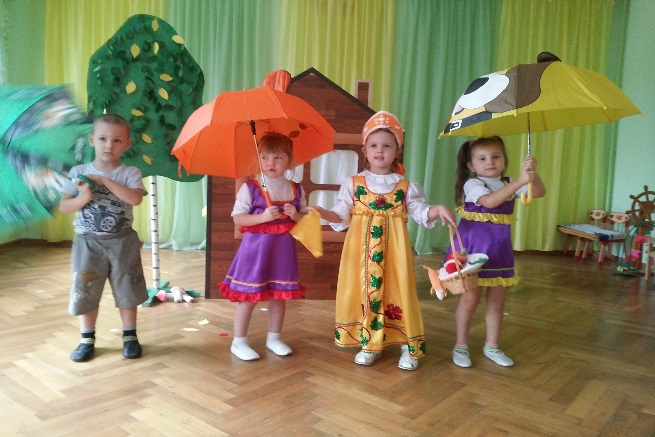 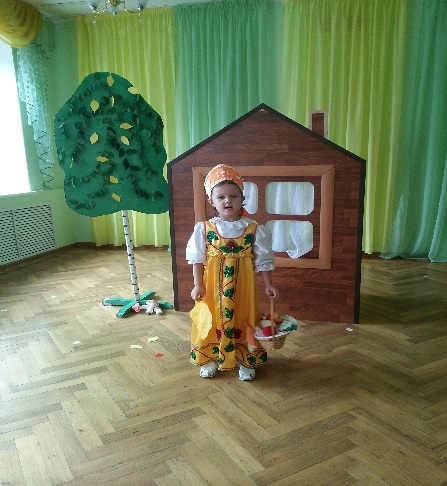     Развлечение началось с прихода осени. Дети были очень рады ее яркому появлению. Ребята  рассказали о том,  как  звери готовятся к зиме: загадывали загадки и отвечали на вопросы. Была проведена подвижная игра «Собери урожай». Девочки исполнили хороводную игру «Во поле березка стояла». Завершением мероприятия стала драматизация сказки «Теремок». Все ребята и гостья остались очень довольны.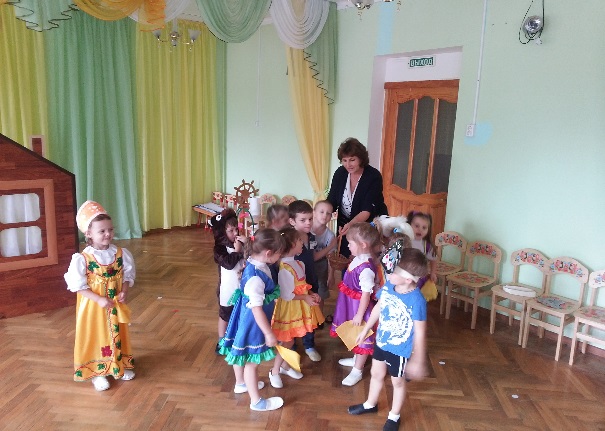 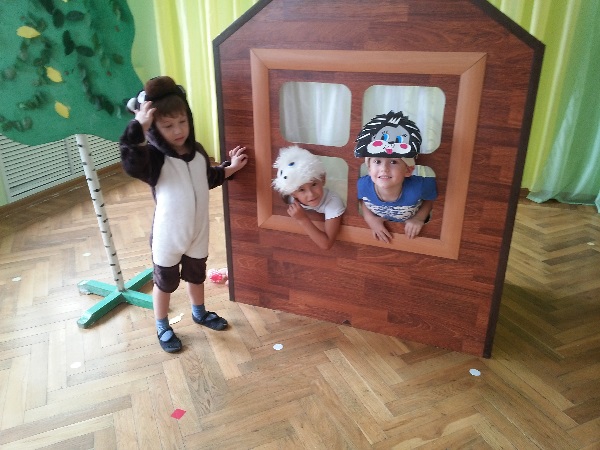 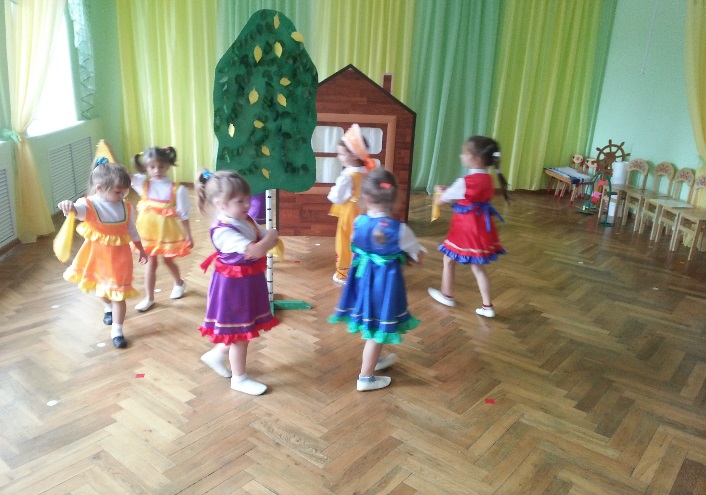 